Bad Boys (1995)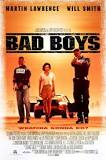 Grown–up’s Movie:HISHERAVG1. Appropriate levels of sexuality?9.59.59.52. Appropriate levels of language?6.56.56.53. Appropriate levels of violence?9994. Entertainment value for females?76.56.755. Entertainment value for males?7.57.57.56. Teaching moments, role models, moral of story?7777. Is it a “classic”? (Replay value?)7778. Audio/Visual effects?7.577.259. Not too cliché (unique and witty, not too slapstick)76.56.7510. Climax/Resolution/Ending?777GRAND TOTALS:74.25